AVVISO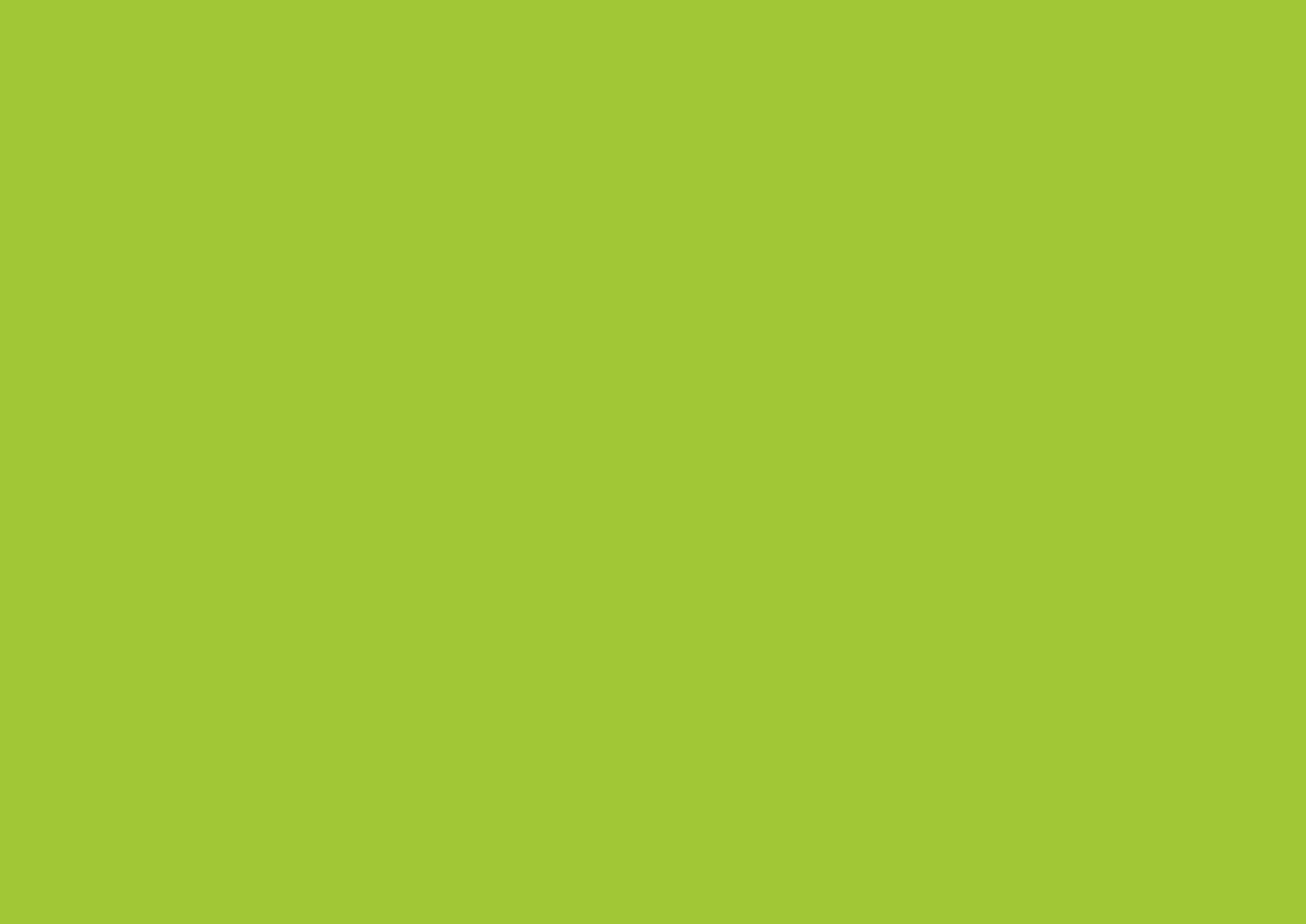 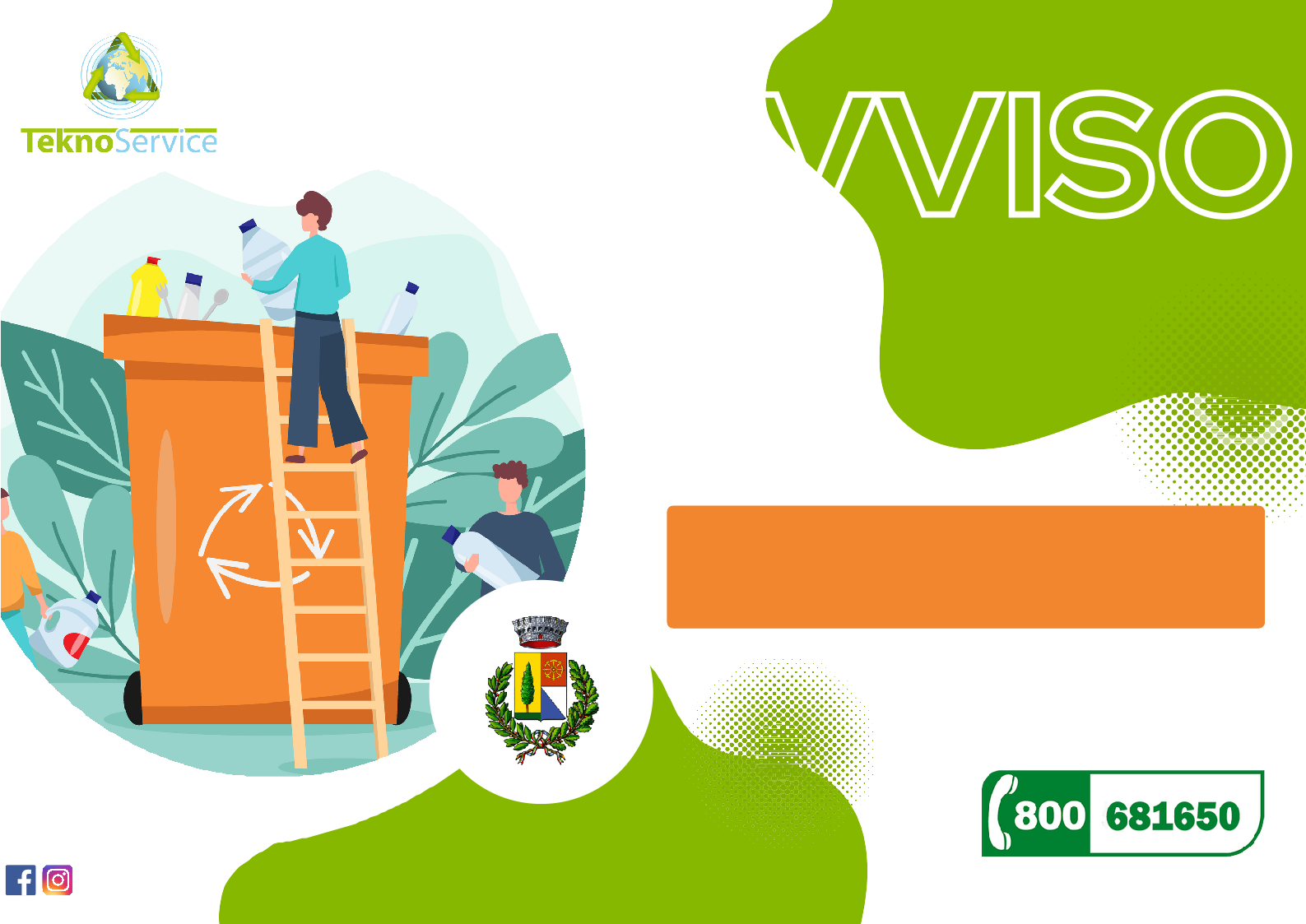 Per il ritiro dei rifiuti ingombrati digitare il numero verde sotto riportato.@teknoserviceitalia	